ANEXO 4. DECLARACIÓN DE INTEGRIDAD ACADÉMICA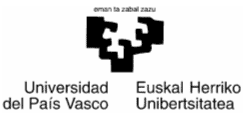 DECLARACIÓN DE INTEGRIDAD ACADÉMICAManifiesto que el Trabajo de Fin de Grado titulado:	es resultado de mi propia elaboración. Soy consciente de que es mi responsabilidad evitar el plagio referenciando adecuadamente las fuentes que he utilizado. Soy consciente de que las diferentes formas de plagio que existen, tales como presentar el trabajo de otra persona como propio, o utilizar las palabras, imágenes, gráficos o tablas de otra persona como si fueran mías, representan una seria vulneración académica de la propiedad intelectual.Soy consciente de que cometer plagio tendrá como consecuencia la no obtención del visto bueno del director o directora.FDO. ____________________________Nombre y ApellidosEn Vitoria-Gasteiz a ________de___________de 202_